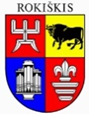 ROKIŠKIO RAJONO SAVIVALDYBĖS TARYBA SPRENDIMASDĖL ROKIŠKIO RAJONO SAVIVALDYBĖS STRATEGINIO PLĖTROS PLANO IKI 2022 METŲ ATASKAITOS PATVIRTINIMO2023 m. birželio 29 d. Nr. TS-Rokiškis	Vadovaudamasi Lietuvos Respublikos vietos savivaldos įstatymo 15 straipsnio 2 dalies 32 punktu, Rokiškio rajono savivaldybės tarybos 2023 m. kovo 31 d. sprendimu Nr. TS-57 ,,Dėl Rokiškio rajono savivaldybės strateginio planavimo organizavimo tvarkos aprašo patvirtinimo“ patvirtintu Rokiškio rajono savivaldybės strateginio planavimo organizavimo tvarkos aprašu bei, atsižvelgdama į Rokiškio rajono savivaldybės strateginio planavimo komisijos 2023 m. birželio 13 d. posėdžio protokolą Nr. SPK- 3, Rokiškio rajono savivaldybės taryba n u s p r e n d ž i a:	1. Patvirtinti Rokiškio rajono strateginio plėtros plano iki 2022 m. ataskaitą su priedais (pridedama).	2. Pripažinti netekusiu galios Rokiškio rajono savivaldybės tarybos 2022 m. birželio 23 d. sprendimo Nr. TS-150 „Dėl Rokiškio rajono savivaldybės strateginio plėtros plano iki 2022 metų ataskaitos patvirtinimo“ 2 punktą.Savivaldybės meras							Ramūnas GodeliauskasAgnė GrizevičiūtėSPRENDIMO PROJEKTODĖL ROKIŠKIO RAJONO SAVIVALDYBĖS STRATEGINIO PLĖTROS PLANO IKI 2022 METŲ ATASKAITOS PATVIRTINIMOAIŠKINAMASIS RAŠTAS2023-06-29Projekto rengėjas – Strateginio planavimo ir investicijų skyriaus vyriausioji specialistė Agnė GrizevičiūtėPranešėjas komitetų ir Tarybos posėdžiuose – Strateginio planavimo ir investicijų skyriaus vyriausioji specialistė Agnė Grizevičiūtė1.Sprendimo projekto tikslas ir uždaviniaiŠiuo sprendimo projektu siūloma patvirtinti Rokiškio rajono savivaldybės strateginio plėtros plano iki 2022 m. ataskaitą už paskutinįjį plano galiojimo laikotarpį-2022 m.  2. Šiuo metu galiojančios ir teikiamu klausimu siūlomos naujos teisinio reguliavimo nuostatosVadovaujantis Lietuvos Respublikos vietos savivaldos įstatymo 15 straipsnio 2 dalies 32 punktu, viena iš išimtinių savivaldybės tarybos kompetencijų yra strateginio plėtros plano ataskaitos išklausymas ir sprendimo dėl pritarimo jai priėmimas. Rokiškio rajono savivaldybės strateginio plėtros plano iki 2022 metų įgyvendinimo ataskaita už 2022 metus (toliau – Ataskaita) parengta vadovaujantis Rokiškio rajono savivaldybės strateginio planavimo organizavimo tvarkos aprašo, patvirtinto 2023 m. kovo 31 d. Rokiškio rajono savivaldybės tarybos sprendimu Nr. TS-57 „Dėl Rokiškio rajono savivaldybės strateginio planavimo organizavimo tvarkos aprašo patvirtinimo“ (toliau – Tvarkos aprašas) nuostatomis. Ataskaita susideda iš vizijos pasiekimo, prioritetų rodiklių pasiekimo iki 2022 metų rezultatų bei priemonių plano ataskaitos už 2022 metus rezultatų. Ataskaita buvo pristatyta ir aprobuota 2023-06-13 jungtiniame Rokiškio rajono strateginio planavimo komisijos ir Strateginių planų rengimo ir įgyvendinimo priežiūros darbo grupės posėdyje, todėl yra teikiama svarstyti ir patvirtinti Rokiškio rajono savivaldybės tarybai. 3.Laukiami rezultataiPatvirtinus Ataskaitą bus įgyvendinti nacionalinių (Lietuvos Respublikos strateginio valdymo įstatymas, Strateginio valdymo metodika) ir vietos savivaldos lygmens (Rokiškio rajono savivaldybės strateginio planavimo organizavimo tvarkos aprašas) teisės aktų  teisės aktų, reglamentuojančių strateginio planavimo proceso organizavimą savivaldybėje, reikalavimai, taip pat įvertinti Rokiškio rajono savivaldybės ilgalaikės plėtros rezultatai, o visuomenė galės susipažinti su savivaldybės plėtros pasiektais rezultatatais.4. Lėšų poreikis ir šaltiniaiSprendimui įgyvendinti lėšos nebus reikalingos.5. Antikorupcinis sprendimo projekto vertinimasTeisės akte nenumatoma reguliuoti visuomeninių santykių, susijusių su Lietuvos Respublikos korupcijos prevencijos įstatymo 8 straipsnio 1 dalyje numatytais veiksniais, todėl teisės aktas nevertintinas antikorupciniu požiūriu. 6. Kiti sprendimui priimti reikalingi pagrindimai, skaičiavimai ar paaiškinimai-7.Sprendimo projekto lyginamasis variantas (jeigu teikiamas sprendimo pakeitimo projektas)-